Sunday, August 22, 20215:00-8:00PM         Early Registration and Check-in (Skybridge 3rd Floor)Monday, August 23, 2021Sunday, August 22, 20215:00-8:00PM         Early Registration and Check-in (Skybridge 3rd Floor)Monday, August 23, 2021Sunday, August 22, 20215:00-8:00PM         Early Registration and Check-in (Skybridge 3rd Floor)Monday, August 23, 2021Sunday, August 22, 20215:00-8:00PM         Early Registration and Check-in (Skybridge 3rd Floor)Monday, August 23, 2021Sunday, August 22, 20215:00-8:00PM         Early Registration and Check-in (Skybridge 3rd Floor)Monday, August 23, 20217:30-8:00 AMWelcome and Registration8:00-8:30 AMOverview of the InstituteLise ValentineLise Valentine8:30-10:00 AMRed Book and Internal AuditingMaxene BardwellMaxene Bardwell10:00-12:00 PM12:00-1:00 PM1:00-3:00 PM3:00-5:00 PMGAO's Fraud Risk Management FrameworkLunchIdentifying and Documenting Audit AccomplishmentsInternal ControlsFlavio MartinezFlavio MartinezMaxene BardwellFlavio MartinezFlavio MartinezMaxene BardwellTuesday, August 24, 2021Tuesday, August 24, 2021Tuesday, August 24, 2021Tuesday, August 24, 2021Tuesday, August 24, 20218:00-10:00 AMInformation Technology AuditingKate HeadKate Head10:00-12:00 PMData Analytics and Continuous AuditingKate HeadKate Head12:00-1:00 PMLunch1:00-3:00 PM3:00-5:00 PM6:00 PMPlanning and Performing the AuditHistory and Overview of the Inspector General Function and AIG StandardsNetworking SocialLise ValentineDan AhernLise ValentineDan AhernWednesday, August 25, 2021Wednesday, August 25, 2021Wednesday, August 25, 2021Wednesday, August 25, 2021Wednesday, August 25, 20218:00-9:00 AMEnterprise Risk ManagementJoe Maleszewski Joe Maleszewski 9:00-10:00 AM10:00-12:00 PM12:00-1:00 PM1:00-2:30 PM2:30-4:00 PM4:00-5:00 PMUse of Specialists and Audit Follow UpsCognitive BiasLunchInterviewingStatistical SamplingDocumenting Audit ResultsJoe MaleszewskiKalinthia DillardLise ValentineDarwyn JonesDarwyn JonesJoe MaleszewskiKalinthia DillardLise ValentineDarwyn JonesDarwyn JonesThursday, August 26, 2021Thursday, August 26, 2021Thursday, August 26, 2021Thursday, August 26, 2021Thursday, August 26, 20218:00-10:00 AMEthicsKalinthia DillardKalinthia Dillard10:00-12:00 PMReport WritingDarwyn JonesDarwyn Jones12:00-1:00 PMLunch1:00-3:00 PMAnnual PlanningErica SmithErica Smith3:00-4:30 PMSupervisionErica SmithErica Smith4:30-5:00 PMOptional Study SessionFriday, August 27, 2021Friday, August 27, 2021Friday, August 27, 2021Friday, August 27, 2021Friday, August 27, 20218:00-9:00 AMNew Orleans Firefighters DisabilityErica SmithErica Smith9:00-10:30 AMInternal Audit Case StudyErica SmithErica Smith10:30-11:00 AMPeer ReviewFlora MillerFlora Miller11:00-12:00 PMSelf-Study12:00-1:00 PMLunchLunch1:00-3:00 PMExamExam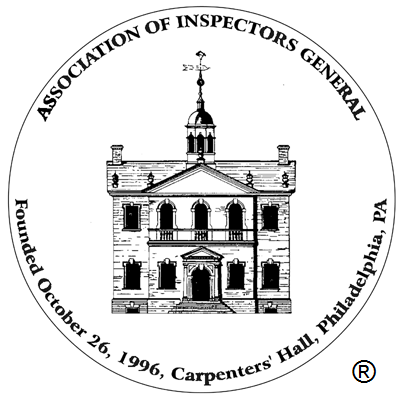 